Образование: высшееСпециальность: физическая культураУчебное заведение: Ростовский государственный экономический университет (РИНХ) (2016г.)Квалификационная категория: нетПовышение квалификации: нетСтаж: нетМЕТОДИЧЕСКИЙ  ПАСПОРТМЕТОДИЧЕСКИЙ  ПАСПОРТТренера по виду спорта боксМБУ «СШ №1»Тренера по виду спорта боксМБУ «СШ №1»Карасёв Михаил Михайлович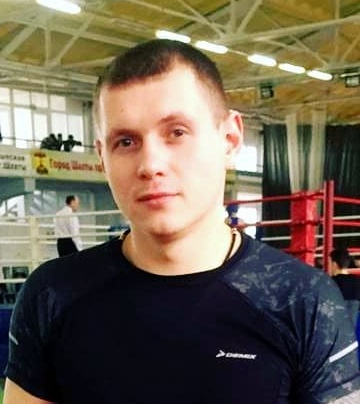 